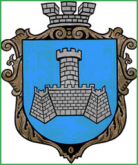 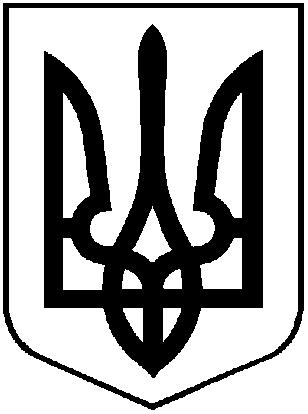 УКРАЇНАХМІЛЬНИЦЬКА МІСЬКА РАДАВІННИЦЬКОЇ ОБЛАСТІВиконавчий комітетР І Ш Е Н Н Явід  15.05.2018 року                                                        № 163Про передачу комунального майназ балансу КП «Хмільниккомунсервіс»на баланс управління освіти міської радиРозглянувши лист КП «Хмільниккомунсервіс» від 22.03.2018р. №181 щодо безоплатної передачі дров на баланс управління освіти міської ради для опалення шкільних та дошкільних навчальних закладів, відповідно до Положення про порядок списання та передачі майна, що належить до комунальної власності територіальної громади м. Хмільника, затвердженого рішенням 15 сесії міської ради 6 скликання від 27.10.2011 року №320,  керуючись ст.29 Закону України «Про місцеве самоврядування в Україні»,  виконком Хмільницької міської радиВ И Р І Ш И В :           1. Передати безоплатно з балансу комунального підприємства «Хмільниккомунсервіс» на баланс управління освіти міської ради дрова хвойних порід в кількості 40,5куб.м, балансова вартість яких складає 19440,00 грн. (дев’ятнадцять тисяч чотириста сорок гривень 00 коп.) для опалення дошкільних навчальних закладів №3, №7 та школи №3.          2. Передачу комунального майна, зазначеного у п.1 цього рішення,  здійснити відповідно до вимог чинного законодавства та оформити відповідним актом приймання-передачі.           3. КП «Хмільниккомунсервіс» (Полонський С.Б.) та управлінню освіти міської ради (Коведа Г.І.)  відобразити операції з приймання-передачі майна, зазначеного в п.1 цього рішення, у бухгалтерському обліку.4. Контроль за виконанням цього рішення покласти на заступників місь кого голови з питань діяльності виконавчих органів міської ради Загіку В.М. та Сташка А.В. В.о. міського голови,секретар міської ради                                                П.В. Крепкий